Перечень продукции, рекомендуемый к освоению малому и среднему бизнесуЗАПРОС ИМПОРТЕРАДанные компанииИнтересующий товар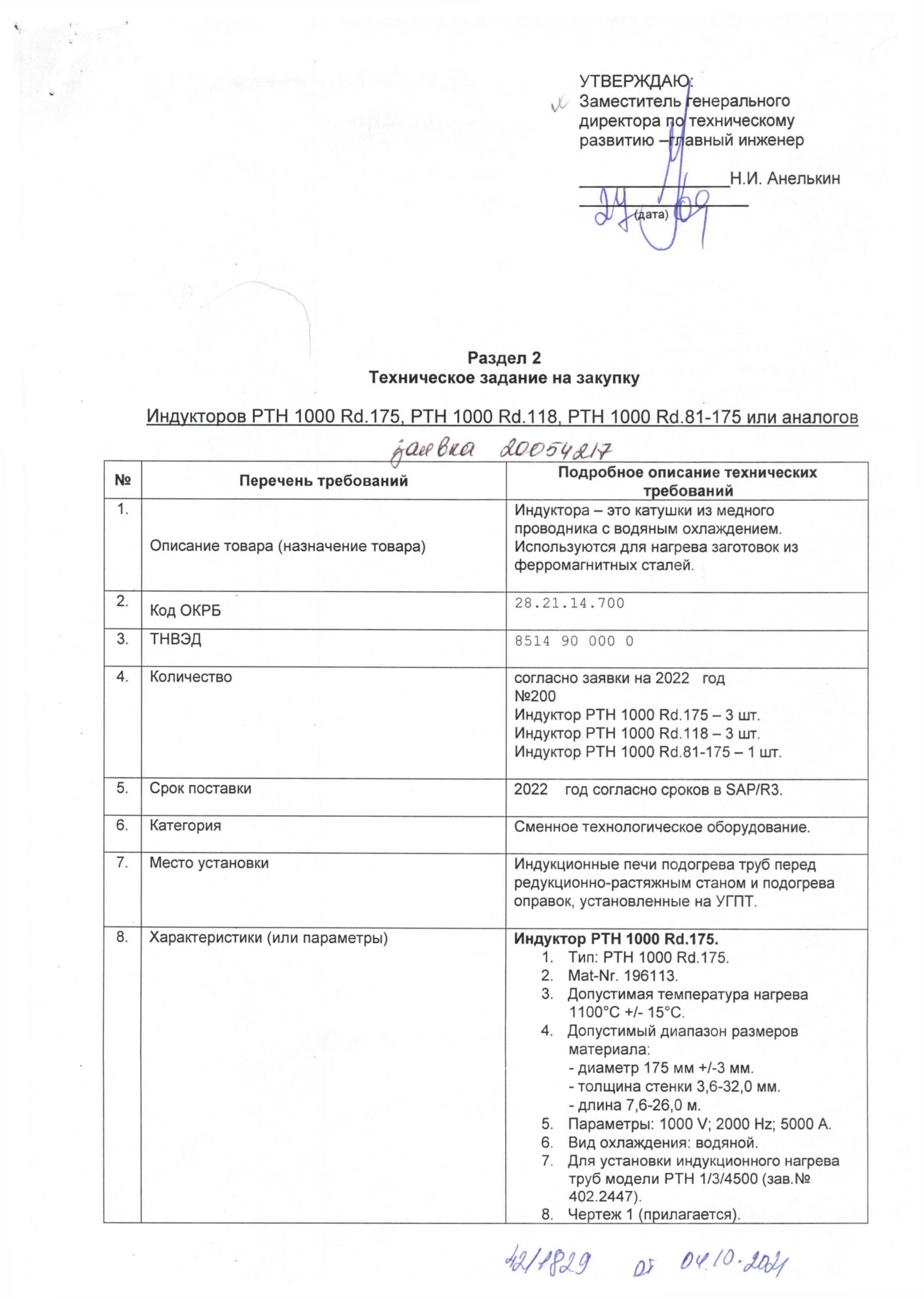 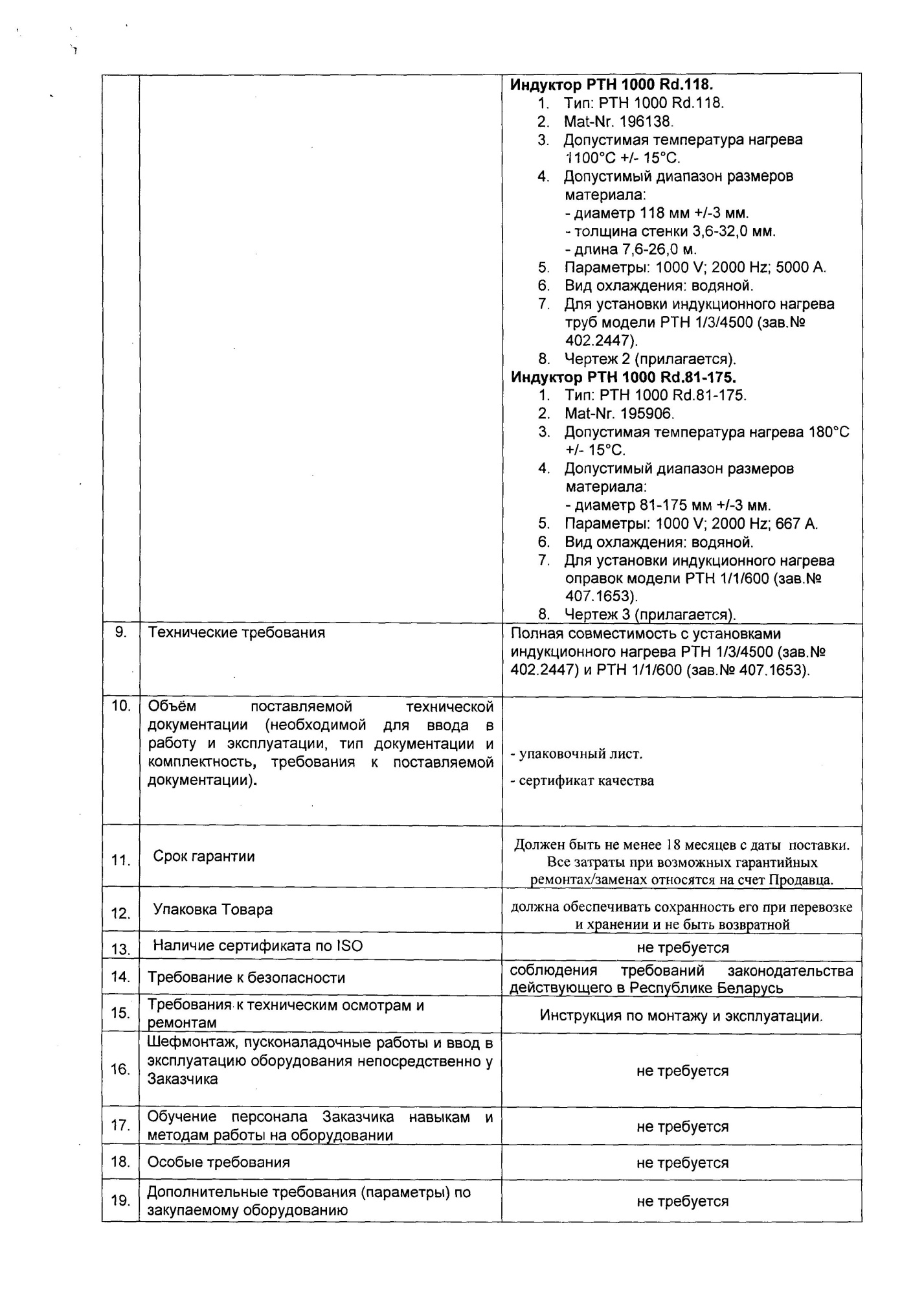 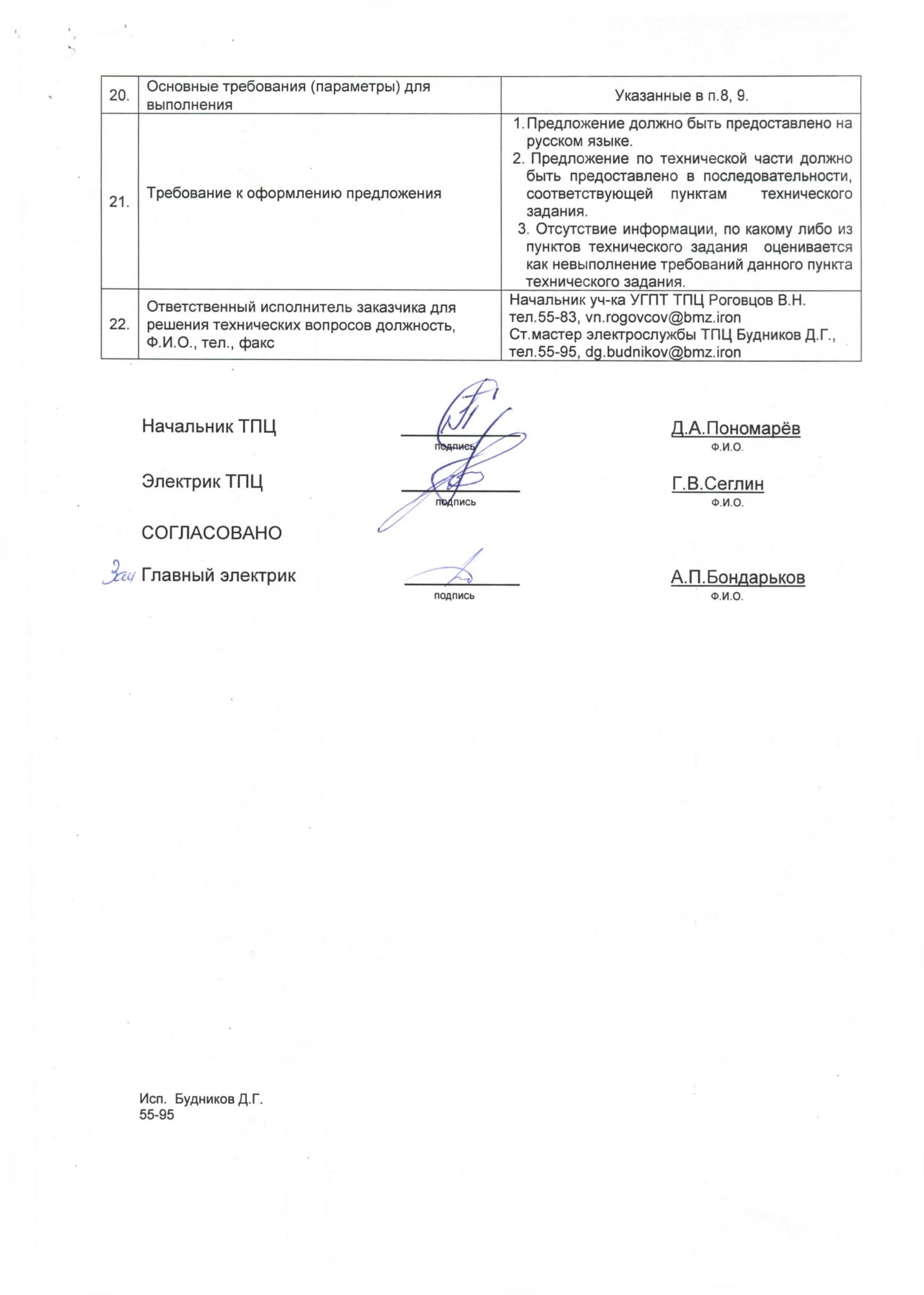 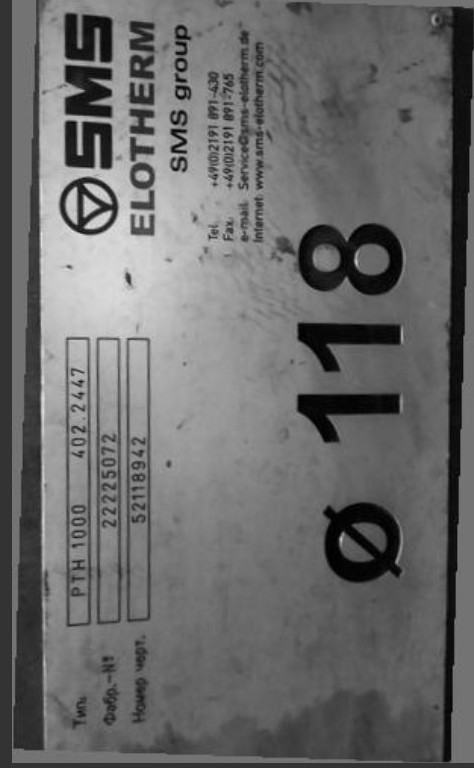 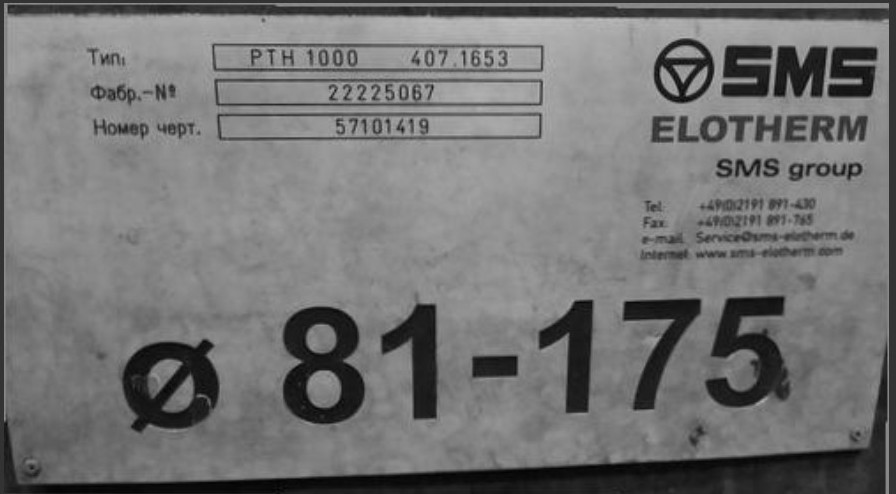 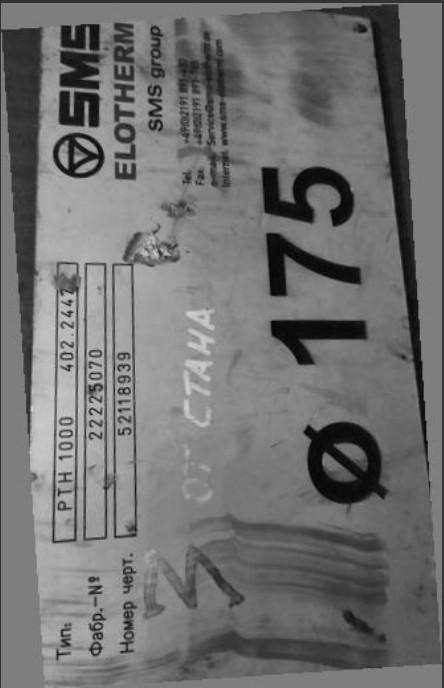 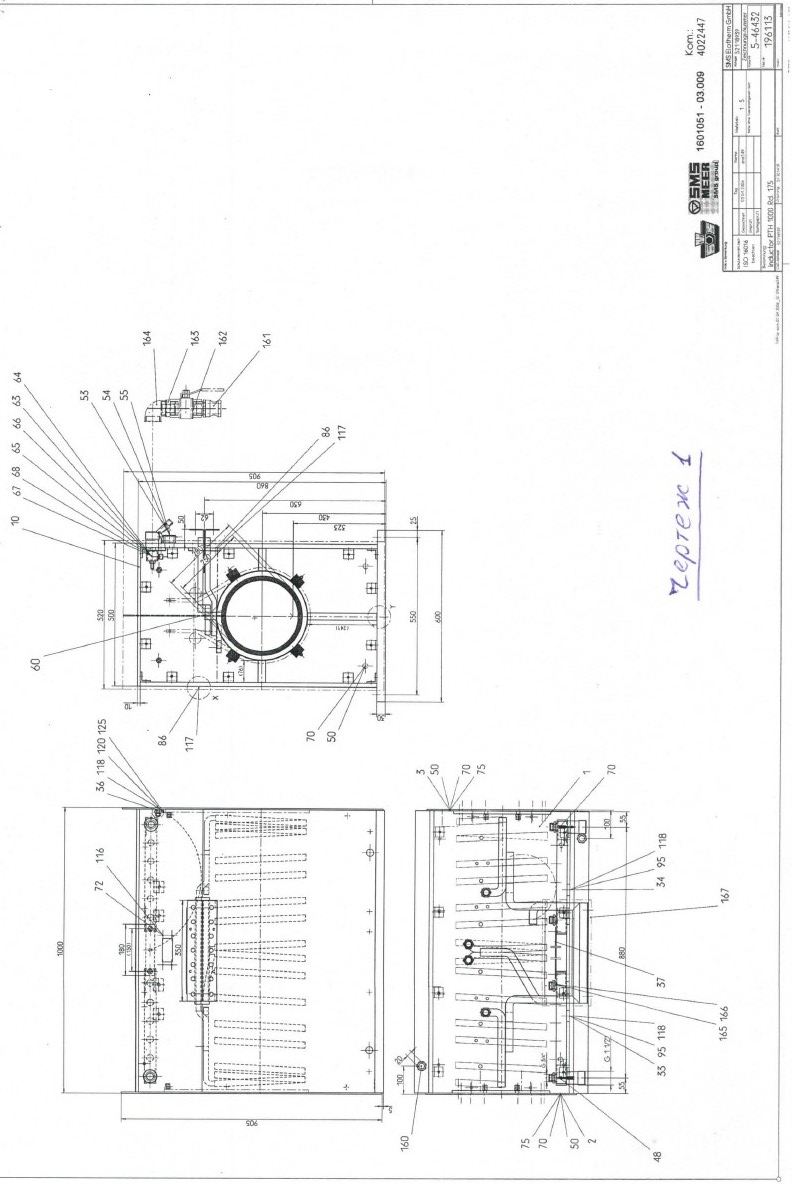 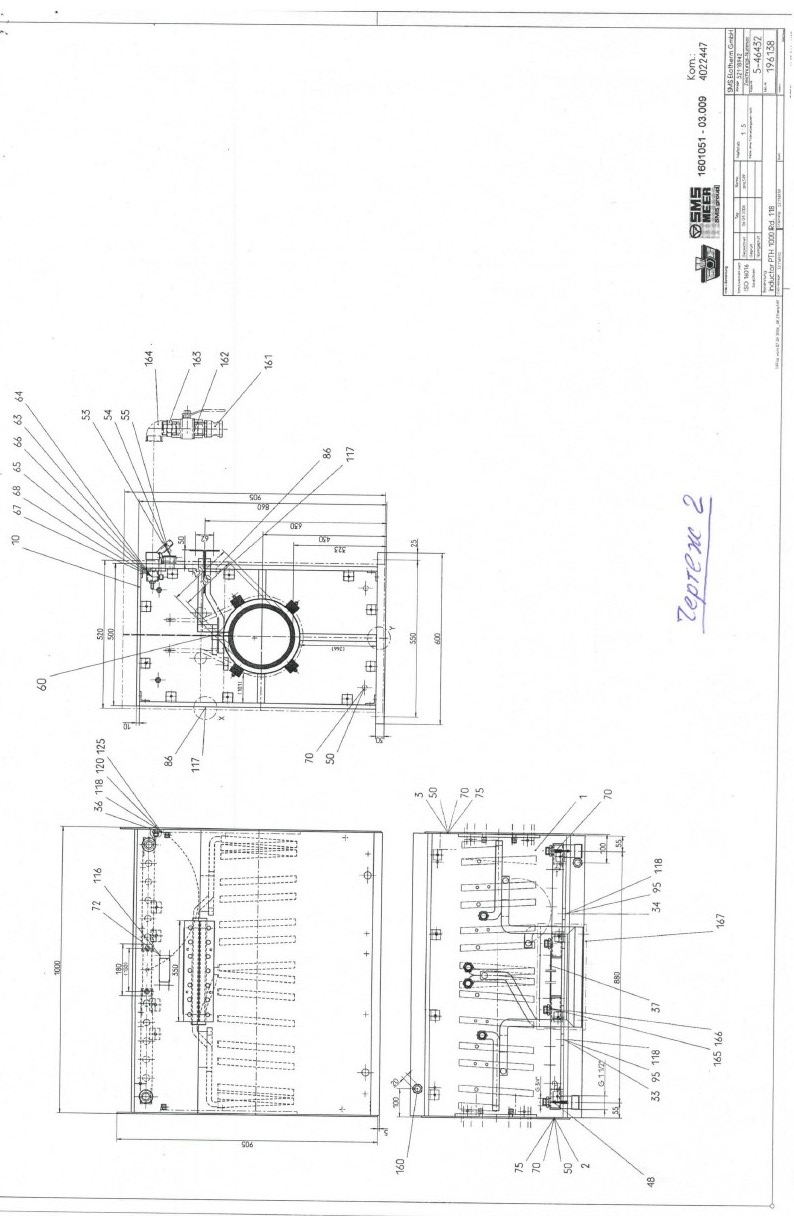 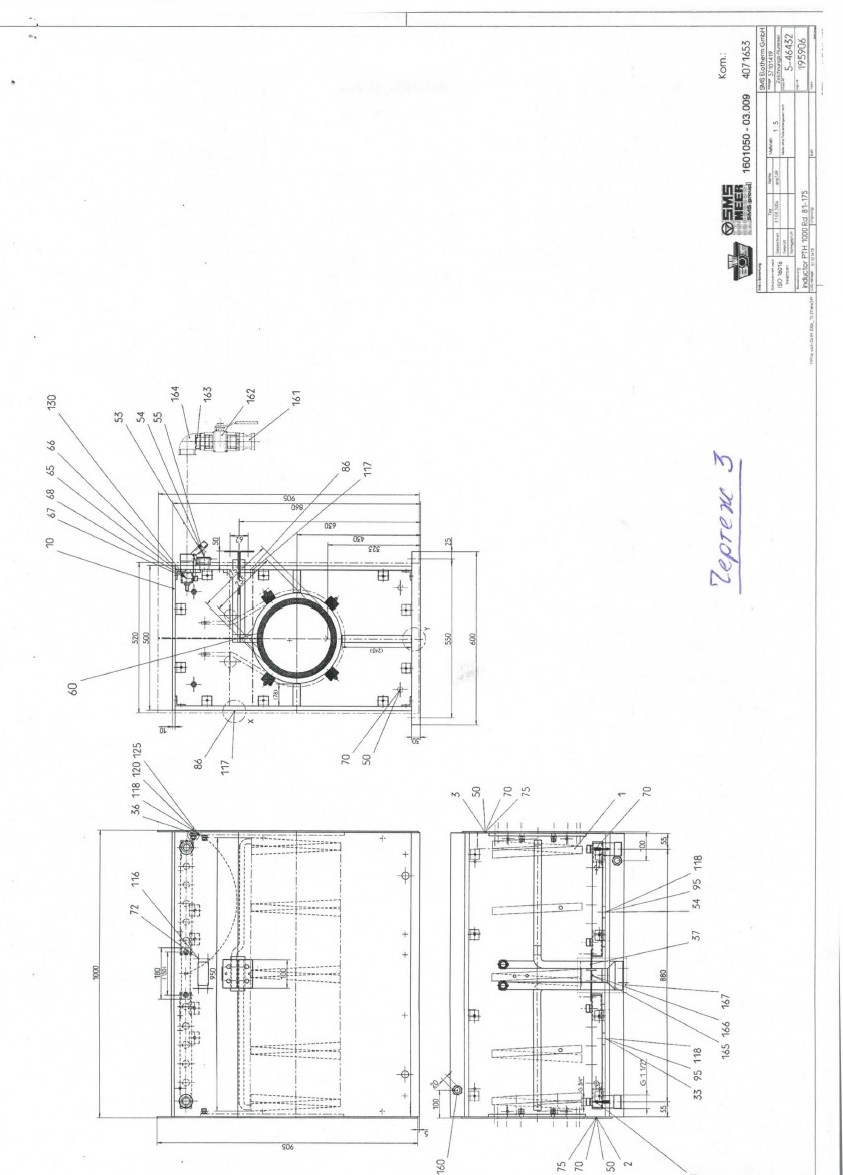 Полное наименование компании:Открытое акционерное общество «Белорусский металлургический завод - управляющая компания холдинга «БМК»Структурное подразделение Контактное лицо Управление комплектации оборудования Анисимова Ирина АлександровнаТелефон контактного лица  +375 2334 5 52 81E-mail контактного лица  Aia.uko@bmz.gomel.byНаименованиеИндуктор PTH 1000 Rd.175Индуктор PTH 1000 Rd.118Индуктор PTH 1000 Rd.81-17510-ти значный код ТНВЭД8514 90 000 0Основные технические характеристики, стандарты безопасности и пр.Согласно техническому заданиюОбъем (указать ед.изм.)Индуктор PTH 1000 Rd.175 – 3 шт.Индуктор PTH 1000 Rd.118 – 3 шт.Индуктор PTH 1000 Rd.81-175 – 1 шт.РегулярностьРазовая поставка Условия поставкиDAP, DDP, склад покупателяФото продукции (отдельным файлом)